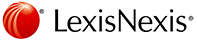 Document (1)1. ARTICLE: "GET OFF YOUR BUTTS": THE EMPLOYER'S RIGHT TO REGULATE EMPLOYEE SMOKING, 60 Tenn. L. Rev. 905ARTICLE: "GET OFF YOUR BUTTS": THE EMPLOYER'S RIGHT TO REGULATE EMPLOYEE SMOKINGSUMMER, 1993Reporter60 Tenn. L. Rev. 905 *
Length: 22980 words
Author: David B. Ezra ** Associate, Berger, Kahn, Shafton, Moss, Figler, Simon & Gladstone.  B.A. 1987, California State University, Fullerton; J.D. 1990, University of Southern California.  The views expressed herein are those of the author, and are not intended to reflect the views of Berger, Kahn, Shafton, Moss, Figler, Simon & Gladstone or its clients.  The author would like to thank Valerie A. Smith, whose comments improved the Article throughout, and Paul Babbitt, for his valuable research assistance.
Text [*905]  INTRODUCTIONSmokers in the workplace are the modern day lepers.   1 In order to smoke, many are exiled into cramped smokers' lounges or pushed outside into the cold by employer policies requiring a smoke-free workplace.   2 For others who smoke, the situation is even more grim because some employers simply refuse to hire smokers.   3 Smokers complain that this treatment is an unfair infringement upon their rights and some smokers have even formed groups to lobby for protection of their right to smoke.   4However, smokers are not the only people who are fired up over the  [*906]  issue of smoking in the workplace.  Increasingly, nonsmokers are complaining of having to endure tobacco smoke while at work.   5 Their enthusiasm for a "smoke-free"   6 workplace has been heightened by recent medical reports which identify Environmental Tobacco Smoke (ETS)   7 as a harmful,  [*907]  and perhaps even deadly, substance.   8Indeed, if scientists are correct, ETS kills more than 50,000 nonsmokers each year.   9 To put this statistic into perspective, one might recall that only about 58,000 Americans died in combat during the entire Vietnam War.   10 Smokers are killing almost that many nonsmoking Americans every year.   11 The situation has become so extreme that, by some accounts, smokers and nonsmokers are at war.   12 While the description of these two groups as warring enemies may seem extreme, there is no denying that a certain animosity does exist between them.   13About one in every four American adults still smokes.   14 And since Americans spend so much time at work, it is not surprising that the  [*908]  workplace has become a major battle ground for disputes about smoking.   15 Many nonsmoking workers now insist that their right to avoid the harmful effects of ETS trumps the smoking workers' right to light up while at work.   16 As might be expected, the one most often caught in the middle of this fray is the employer.   17 Thus, most employers today have no choice but to confront the issue of smoking in the workplace.   18This Article attempts to briefly canvas the array of legal issues that confront employers in regard to smoking in the workplace.  To the extent possible, this Article does not take sides in the debate between smokers and nonsmokers.  Rather, it attempts to adopt the view of the employer and analyze the issues from the standpoint of the employer who is seeking to run a profitable business.   19Part I begins this Article by examining the impact smoking in the workplace can have on the employer.  Having established the various effects employee smoking can have on the employer, Part II turns to the remedies  [*909]  available to an employer and the means by which an employer may regulate smoking.  Next, Part III explores the justifications for allowing an employer to regulate smoking.  The focus of the Article shifts briefly in Part IV from the employer to the smoking employees and their rights, concluding that smokers have power -- but few legal rights in the workplace.  Finally, Part V concludes the Article by providing employers with some practical considerations concerning implementation of a smoking policy.I.  IMPACT OF SMOKING ON THE EMPLOYERA.  Higher Costs and Lower ProductivityHigher costs and lower productivity are two of the problems that can plague employers as a result of employee smoking.   20 These problems are the primary reasons many employers are eager to curtail employee smoking.  In addition, these problems lend strong support to the notion that employers have a right to implement smoking controls in order to protect the best interest of their businesses.   21The costs that workplace smoking can entail are numerous.   22 Higher maintenance costs   23 and insurance   24 are among the most frequently discussed.   25 The risk of fire also dramatically increases when smoking is allowed in the workplace.   26 Furthermore, smoking can damage computers  [*910]  and other business machinery.   27Smoking can lead to lower productivity in the workplace in a variety of ways.  It takes time away from work for employees to locate and smoke tobacco products.   28 Also, workplace smoking can lead to increased illness and sick days for smokers and passive inhalers which reduces their productivity and efficiency.  In addition, smoking can cause skilled workers to die prematurely.   29Commentators have estimated that the annual cost of lost productivity and health care associated with tobacco smoking exceeds $ 27 billion and may be as high as $ 61 billion.   30 One expert suggests that a typical company saves about $ 5,000 per year for every nonsmoking employee hired in place of a smoker.   31 Others suggest that employees who smoke cost private employers $ 135 billion a year.   32 [*911]  B.  Increased Illness and Death of EmployeesMedical evidence has been accumulating to support the theory that ETS can harm nonsmokers.   33 The days are gone when ETS could be dismissed by employers as a mere annoyance.   34 Consequently, the possibility of nonsmoker claims of illness or death caused by exposure to ETS is another problem employers must face.   35 Employees exposed to ETS register complaints which include acute physical reactions such as burning, itching, and tearing eyes, sore throat and hoarseness, persistent cough, blocked sinuses, headaches, and nasal irritation.   36 Allergic reactions have also been reported including the usual acute reactions, triggered by even less exposure, as well as dizziness, nausea, blackouts, memory loss, difficulty in concentration, cold sweats, aches and pains, skin eruptions, and even vomiting.   37 [*912]  The greatest threat of liability to employers will likely come from the recent discovery that ETS may be killing thousands of nonsmoking Americans each year.  As early as 1971, the Surgeon General reported that "passive smoking" caused lung cancer in dogs.   38 In the 1975 Surgeon General's Report, The Health Consequences of Smoking, an entire chapter was dedicated to the effects of "involuntary smoking."   39 However, the report concluded that for the vast majority of nonsmokers ETS caused only eye and throat irritation.   40 Nothing in the report indicated that ETS could cause lung cancer or heart disease in otherwise healthy nonsmokers.   41However, like a smoldering cigarette, the medical studies refused to die out, and in 1986 the Surgeon General issued a comprehensive report on the health consequences of ETS.   42 This report unequivocally concluded that "[i]nvoluntary smoking can cause lung cancer in nonsmokers."   43 The 1986 report dramatically changed the emphasis in the smoking debate.  Smokers could no longer claim that smoking was simply a lifestyle choice for which they alone took the risk.   44 The feeling that smokers should no longer be permitted to expose nonsmokers to ETS intensified.   45 [*913]  The first estimates of annual deaths caused by ETS were relatively small.  Studies estimated that ETS killed 3,000 Americans per year.   46 Smokers said that this was "de minimis."   47 Then came the pioneering work of Stanton Glantz and William Parmley.  In a 1991 article, Glantz and Parmley analyzed the existing epidemiological studies of the relationship between exposure to ETS and risk of premature death.   48 They concluded that in addition to the estimated 3,700 annual nonsmoker, lung cancer deaths caused by ETS, another 37,000 nonsmokers died each year as a result of ETS-related heart disease.   49 Moreover, they concluded that another 12,000 nonsmokers died each year as a result of other cancers caused by ETS.   50 Thus, according to Glantz and Parmley, the total annual nonsmoker deaths caused by ETS was an amazing 53,000.   51 This made "involuntary smoking" the third most common cause of preventable death in the United States, following only voluntary smoking and alcohol use.   52 Indeed, their study implied that on average, every group of 1,000 smokers was responsible for the death of one nonsmoker per year.   53The studies Glantz and Parmley used to link ETS with lung cancer and heart disease were based on the complex science of epidemiology.   54 Epidemiological studies typically examine the relationship between incidence of a disease in a given population and the population's exposure to the  [*914]  suspected disease-causing agent.   55 Thus, to establish that ETS kills otherwise healthy nonsmokers, the epidemiological studies used by Glantz and Parmley relied on mathematical and statistical correlation.   56 Smokers have been quick to point out that epidemiology cannot "prove" that ETS causes lung cancer and heart disease in nonsmokers,   57 especially when statistics can be manipulated to yield any desired result.   58However, the link between ETS and lung cancer has now received confirmation that is dead certain.  In a series of autopsies, researchers have observed the actual effects of ETS on nonsmokers.   59 Nonsmokers who had lived with smokers had higher frequencies of abnormal and pre-cancerous lesions than did nonsmokers who lived with other nonsmokers.   60 This study confirmed not only the epidemiological research, but also the common-sense notion that human lungs operate better when not filled with tobacco smoke and its constituent materials.  Thus, while the tobacco industry may still be in denial -- as it was for many years after the link between active smoking and lung cancer was reported -- researchers and  [*915]  most others have come to believe that ETS is dangerous and can kill otherwise healthy nonsmokers.   61Perhaps the final nail in the coffin for ETS was a 1992 Environmental Protection Agency (EPA) Report which concluded that ETS kills about 3,000 Americans each year by way of lung cancer.   62 The findings in the EPA Report make it difficult for smokers and tobacco companies to successfully argue that ETS is "a fairly trivial issue."   63The science debate over whether ETS kills nonsmokers is certainly interesting enough to hold the interest of epidemiologists and oncologists.  However, it is of vital importance to a thriving tobacco industry that defends smoking as an "adult choice."   64 After all, if ETS can kill nonsmokers, it would appear that nonsmokers should also have a "choice" where smoking is concerned.   65However, the science debate is of little consequence to employers.  The reality for employers is that many nonsmokers feel that they are unfairly subjected to health hazards when forced to inhale the smoke of others.   66 It is this perception of ETS and its related health risks, not the scientific  [*916]  reality, that makes employer liability to nonsmokers a serious issue.   67C.  Legal LiabilityThe discovery that ETS injures and may even kill otherwise healthy nonsmokers has prompted nonsmokers to explore numerous methods of avoiding forced exposure to ETS.  Not surprisingly, nonsmokers have pushed for legislative action to curtail exposure to ETS.  However, the legislative process is slow, and the wealth of the tobacco companies and the amount of taxes collected from cigarette sales are great.  These realities have often prevented nonsmokers from accomplishing their objectives through legislative action.   68 Accordingly, nonsmokers are frequently turning to the courts and using creative legal theories in order to protect themselves from ETS.   69To analyze the newly asserted legal rights of nonsmokers, it is useful to first identify the source of these rights.  There is no established constitutional right to breathe smoke-free air, nor is there a constitutional right to smoke.   70 Thus, employers face little threat of a successful constitutional  [*917]  claim from nonsmokers.  However, employers would be mistaken to discount the viability of other claims nonsmokers may assert.  Statutes and the common law afford several potential remedies for employees exposed to ETS.1.  Duty to Provide a Safe WorkplaceUnder the common law and many state statutes, employers are obligated to provide a reasonably safe work environment for their employees.   71 Several courts have held that an employer may breach the duty to provide a safe workplace by permitting smoking in the workplace.   72 The first case to do so was Shimp v. New Jersey Bell Telephone Co.   73 Shimp was decided in 1976, ten years before the Surgeon General's Report on involuntary smoking established ETS as a cause of death among nonsmokers.   74 Although scientific evidence of the deadly impact of ETS was still in the developmental stage, the court held that a smoke-filled room breached the employer's common-law duty to the employee to provide a safe workplace.   75The plaintiff in Shimp alleged that exposure to ETS resulted in severe symptoms including headaches, nasal irritation, eye irritation leading to corneal abrasions, throat irritation, and vomiting.   76 In granting an injunction restricting smoking in the plaintiff's work area, the court took judicial notice of "the toxic nature of cigarette smoke."   77 Significantly, the court  [*918]  emphasized that there was simply no need for the employer to allow smoking on the premises because tobacco smoke was not a necessary by-product of office work.   78The court in Shimp granted the plaintiff's request for an injunction, but the court did not enjoin all smoking on the premises.   79 Instead, the court restricted smoking to a few isolated areas, noting without much analysis that "the rights and interests of smoking and nonsmoking employees alike must be considered."   80 Curiously, the court did not identify the source of the smoking employees' rights.  Assuming the court believed its own statement that ETS is toxic and can harm nonsmoking employees, there seems to be no readily apparent reason why a smoking employee would have a right to engage in conduct that could directly harm another employee.   81A more recent and perhaps even more important decision than Shimp is McCarthy v. Department of Social & Health Services.   82 McCarthy reiterated Shimp's holding that an employer's duty to provide a safe workplace may include the duty to "provide a work environment reasonably free of tobacco smoke pollution."   83 Ironically, the plaintiff in McCarthy was an employee of the State of Washington's Department of Social and Health Services.   84 She allegedly developed lung disease and was forced to terminate her employment as a result of ETS in the workplace.   85 The court in McCarthy extended earlier court decisions by allowing Ms. McCarthy to seek monetary damages for her injuries and loss of employment.   86 [*919]  The court's opinion in McCarthy contains three important points for employers to consider.  First, McCarthy held that the employer breaches the duty to provide a safe workplace only if the employer is aware of the dangers of ETS.   87 At first glance, this rule would seem to insulate some employers from liability.  However, because information about the harms of ETS is rapidly accumulating, it is becoming increasingly difficult for employers to claim ignorance.  Moreover, under the McCarthy standard, a disgruntled employee could actually impose a duty on the employer by affirmatively complaining about the harmful effects of ETS and providing the employer with the medical information to support the complaint.   88Second, McCarthy held that the employer's duty to provide a safe workplace is measured by the typical employee rather than the hypersensitive employee.   89 Thus, the employer does not need to take extraordinary steps to protect only the extremely sensitive employee.   90 The plaintiff in Shimp, who claimed extreme sensitivity to ETS, may have lost under the standard articulated in McCarthy.   91 However, the danger associated with ETS no longer appears limited to the hypersensitive, and thus this aspect of the McCarthy decision may not be that meaningful.   92 Finally, in assessing  [*920]  the harms of ETS, the court in McCarthy expressly considered the legislative intent of the Washington Clean Indoor Air Act.   93 The state legislature had already recognized the harms nonsmokers face as a result of ETS.   94 If other courts follow McCarthy's lead, employees in states with statutes acknowledging the harmful effects of ETS may find it relatively easy to establish the harmful effects of ETS.   95 Indeed, courts may be bound to legislative pronouncements that ETS is harmful to nonsmokers.   962.  Intentional TortsNonsmokers may use a variety of intentional tort theories to recover from employers.  Among the most likely are battery and assault   97 and intentional infliction of emotional distress.  A claim for battery arises from an unauthorized touching which is harmful or offensive.   98 Commentators have suggested that smoking frequently amounts to a battery because particulate matter in tobacco smoke contacts nonsmokers.   99 The action for so-called "smoker battery"   100 analogizes smoking to any other physical conduct.  Like the bullet of an assassin or the broken bottle of a barroom brawler, smoke is the mechanism that contacts and harms the nonsmoker.  In essence, the nonsmoker who sues says "you may have every right to smoke, but that right ends where my nose begins."   101 [*921]  Intentional tort claims such as battery are frequently accompanied by a claim for punitive damages.   102 The potential for punitive damages obviously makes cases more attractive for contingency plaintiffs' lawyers.   103 In addition, punitive damage claims are typically not covered by insurance,   104 and thus a defendant facing a viable punitive damage claim has an additional incentive to pay the plaintiff and settle the case.A claim for battery (or other intentional tort) can help a plaintiff remove the case from the exclusive workers' compensation schemes that exist in many states.  Workers' compensation laws typically do not require a showing of fault on the part of the employer but they provide for limited monetary awards.   105 However, most workers' compensation laws exclude intentionally caused injuries.  Thus, an employee may be able to "take the lid off" their potential award by claiming battery.   106An action for battery is typically viable when unauthorized contact is either offensive or harmful.   107 Because acute injuries such as eye irritation, breathing difficulty, and headaches which nonsmokers typically suffer as a result of ETS exposure, are "harms,"   108 the plaintiff in a battery  [*922]  action does not necessarily need to establish that ETS causes lung cancer or heart disease.  Indeed, mere offensive contact could serve as the basis for a battery action.   109Two basic theories exist to refute the notion that nonsmokers can sue smokers for battery.  Neither should provide much comfort for employers.  The first theory is that ETS is only a minor annoyance that nonsmokers must endure.  This theory was espoused in the often-criticized case of McCracken v. Sloan.   110 McCracken involved two meetings between a postal employee and his employer, the postmaster.  Both meetings took place in the postmaster's office.   111 At each meeting the postmaster smoked a cigar despite the employee's protest.   112 The postal employee sued for assault and battery.   113After addressing evidentiary and pleading problems, the McCracken court turned to a discussion of the basic issue of whether routine smoking could amount to a tort.   114 The McCracken court (a court in the heart of tobacco country) faced this issue almost a decade before the Surgeon General stated that ETS could kill nonsmokers.  The court decided that forced inhalation of tobacco smoke was not actionable.  Instead, like a friendly tap on the shoulder to attract one's attention, exposure to ETS was the type of touching that "must be endured in a crowded world."   115Few would expect McCracken to be decided the same way today.  Put simply, no studies exist blaming shoulder tapping for 50,000 annual deaths.  Therefore, cautious employers will not rely on McCracken for protection against claims of nonsmokers.   116 [*923]  The second theory that is used to refute nonsmokers' battery claims is that ETS is just one of many "environmental" harms.   117 This approach neatly shifts the focus from the smoker's conduct to the broader issue of air quality.  ETS becomes grouped among pollutants such as radon gas, asbestos, smog, and aerosol sprays.  When ETS is lumped together with other pollutants in this way, nonsmokers become only one of many groups demanding clean air.   118To some extent, supporters of the tobacco industry have successfully used this environmental thesis to paint nonsmokers who assert their rights as part of a lunatic fringe.   119 Some courts have accepted the view that tobacco smoke is merely an environmental problem.  By viewing tobacco smoke as such, courts can shift the task of adjudicating disputes between  [*924]  smokers and nonsmokers to legislative bodies.  This approach was utilized in Gordon v. Raven Systems & Research, Inc.   120 In Gordon, the court described the lawsuit, which alleged that the employer who had allowed smoking had failed to provide a safe workplace, as an ill-suited effort to "solve the problems of the environment."   121However, the environmental view of tobacco disputes tends to ignore a basic reality of smoking-related conflict.  Smoking disputes are disputes between people.  A person who contracts lung cancer after being forced to endure a coworker's tobacco smoke over a period of years is upset with the particular smoker and those who permitted the smoker's conduct -- not with the indoor air quality.When people are forced to share space there are only two possible results.  Either everybody is exposed to ETS or nobody is exposed to ETS.  The central question raised by the smoker battery claim is whose rights will prevail.  This question presents a classic legal dispute that will likely pose a liability threat to employers that allow smoking.   122Another intentional tort theory available to nonsmokers injured by ETS is intentional infliction of emotional distress.  To establish intentional infliction of emotional distress, a nonsmoker must prove "extreme and outrageous conduct" that causes "severe emotional distress."   123 Despite the recent trend toward nonsmoking, it is still doubtful that subjecting others to ETS constitutes extreme and outrageous conduct.   124 America's long  [*925]  history of tobacco use and the continuing popularity of smoking make successful emotional distress claims unlikely.However, a defendant's knowledge of a plaintiff's special susceptibility to emotional distress is relevant to the determination of whether conduct is extreme and outrageous.   125 If an employer repeatedly smokes or permits smoking near a nonsmoker who has complained about ETS, a court could find extreme and outrageous conduct.  Thus, as is often the case with workplace smoking, the employer's greatest risk of liability is after an employee has complained about ETS.3.  Wrongful DischargeRecent times have seen an explosion of wrongful termination suits.   126 Employees have claimed wrongful discharge based on race, ethnicity, gender, sexual orientation, religion, age, and disability.  The suits are costly to defend,   127 can harm company morale, and can result in massive jury awards capable of putting companies out of business.   128 The employer who permits smoking in the workplace may unwittingly invite wrongful discharge litigation.  The wrongful discharge claim that is likely to result from workplace smoking is the so-called "termination in violation of public policy."   129 [*926]  Until fairly recently, American employers were free to terminate the employment relationship for any reason.   130 However, in recent years most states have by statute or judicial decisions created exceptions to the rule of absolute employer discretion.   131 For an employer concerned about liability related to workplace smoking, the most important exception that has been created is the public policy exception.  In simple terms, the public policy exception means that an employee cannot be terminated for a reason that would undermine an important societal objective.   132Most if not all states view the maintenance of safe workplaces as an important public policy goal.   133 The plaintiff in Hentzel v. Singer Co.   134 used this public policy objective as the basis for his claim of wrongful discharge.   135 In Hentzel, the plaintiff was a patent attorney who was fired after he complained about health hazards created by the presence of ETS in the workplace and sought to obtain a "reasonably smoke-free environment."   136The court in Hentzel held that the plaintiff's allegation that he was terminated for complaining about a potential health hazard in the workplace stated a claim for wrongful discharge in violation of public policy.   137 The court reasoned that promotion of workplace safety required protection for those workers who bring conditions reasonably perceived as hazardous to the attention of their employers.   138 The court held that if Hentzel could prove his allegations, he might be entitled to collect punitive damages as well from his former employer.   139 The court felt that a punitive damage award would serve to protect the important public interest in maintaining  [*927]  workplace safety.   140Significantly, the court in Hentzel stated that it was irrelevant whether the employer actually responded to the employee's complaint and provided a smoke-free workplace for the particular employee.   141 The court believed that the question was limited to whether termination of the particular employee would undermine an important public policy.   142 Thus, under the rationale of Hentzel, if an employee complains about ETS and is later terminated, the employee may be able to state a cause of action against the former employer even though the employer acknowledged the complaint and placed the employee in a smoke-free environment.  To win, the employee need only show that the discharge was a result of the complaint about ETS.When viewed from the standpoint of an employee, Hentzel means that an employee can buy termination insurance for the one-time low price of complaining about ETS-related health hazards.  If the complaining employee is later terminated, it is the employee's word against the employer's word as to whether the discharge was for a lawful reason or was unlawfully related to the complaint about ETS.  If the jury believes the employee, the employer's liability may be significant.   1434.  Other RemediesIn addition to the tort claims set forth in the previous sections, nonsmoking employees may be able to recover disability or workers' compensation benefits to compensate for their ETS-related injuries.  It is even possible that nonsmoking employees might seek protection from ETS under antidiscrimination laws.To successfully claim workers' compensation, injured employees need only show that they sustained injuries arising out of their employment.   144 Employees do not have to show that their employers were at fault.   145 Thus, it is not surprising that many nonsmokers who have sustained injury as a result of ETS on the job have successfully pursued workers' compensation claims.   146 As more nonsmokers realize that their injuries are a result  [*928]  of ETS, the number of workers' compensation claims for ETS-related injuries will likely increase.  Employer insurance premiums are often based on claims experience and can be expected to rise as ETS-related claims become more common.   147Some nonsmokers have also successfully collected unemployment benefits after having to quit their jobs in order to avoid the risks and discomforts caused by ETS.   148 Others have successfully claimed that exposure to ETS at work has resulted in compensable disabilities.   149Nonsmokers have also sought the protection of laws that prohibit employment discrimination against disabled persons.   150 Employees who are especially sensitive to ETS have argued that their condition renders them handicapped, thereby requiring the employer to take steps to accommodate their special needs.  County of Fresno v. Fair Employment & Housing  [*929]  Commission   151 offers an excellent example of the difficult issues and tremendous expense that may confront an employer who has an employee who is especially sensitive to ETS.The court in County of Fresno held that two nonsmoking employees were "physically handicapped" under a state statute.   152 The court reasoned that sensitivity to ETS which interfered with the employees' respiratory functions was a "handicap" under a state law requiring reasonable accommodations for handicapped employees.   153 The employer's argument that sensitivity to ETS was a mere "environmental limitation" was quickly rejected.   154 The court stated that while for some persons ETS may merely be discomforting, for those who face severe difficulty in breathing when exposed to ETS it is obviously more than an environmental limitation.   155Perhaps the most ominous aspect of the County of Fresno decision for employers is the ruling that the employer failed to reasonably accommodate the ETS-sensitive employees.   156 In response to the employees' complaints, the employer took the following steps to reduce ETS exposure:1.  Desktop air filters were used by smokers;2.  Windows were kept open;3.  The desks of the ETS-sensitive employees were moved away from smokers' desks;4.  Smokers did not smoke in the immediate presence of the ETS-sensitive employees;5.  Employees stopped walking in open areas with burning cigarettes;6.  The ETS-sensitive employees were moved to an enclosed office;7.  The door to the ETS-sensitive employees' office was ventilated;8.  Alternative employment in a smoke-free facility was offered to the ETS- sensitive employees; and9.  An air filtration machine was mounted in the ceiling.   157Despite the lengthy list of efforts taken to reduce ETS, the employer was unsuccessful in establishing "reasonable accommodation."   158 The evidence showed that segregation of the workplace into smoking and nonsmoking areas was useless.   159 The court also found that ETS filled the entire workspace,   160 and filtration devices were ineffectual.   161 In addition,  [*930]  the enclosed office where the ETS-sensitive employees were assigned was ventilated by the same system as the smoking area.   162 Thus, the presence of ETS could not be significantly minimized despite the employer's efforts.Employers that are required to provide special accommodations for sensitive nonsmokers may incur substantial expenses to provide appropriate accommodations.  As County of Fresno demonstrates, even expensive and comprehensive efforts to reduce exposure to ETS may be insufficient to prevent liability on the part of the employer.II.  RESTRICTING EMPLOYEE SMOKING -- HOW FAR CAN AN EMPLOYER GO?In an effort to protect themselves from the reduction in profits and increase in exposure to liability that can accompany employee smoking, employers may want to take some remedial measures to insure that the effects of smoking on their business are minimal.  The range of possibilities is not unlimited.  The options include segregation, workplace smoking bans, hiring restrictions, and forbidding all smoking, including smoking done at home or elsewhere while off-duty.  This Part explores the efficacy and legality of each of these approaches to the problem of workplace smoking.A.  SegregationIn the context of workplace smoking, segregation means the physical separation of smokers and nonsmokers.  Like segregation based on gender or race, segregation based on smoking divides people.  It creates the "us versus them" mentality that fuels conflict.   163 Because it can lead to conflict, simple segregation of nonsmokers and smokers seems to have more costs than it does benefits.Although segregation is now frequently touted as a compromise, especially by tobacco interests, it is a compromise that leaves few people  [*931]  happy.  ETS is essentially a gaseous substance (technically, an aerosol) which tends to fill available space.   164 Thus, in virtually any shared environment, tobacco smoke will migrate and have an impact upon nonsmokers.   165 The Surgeon General has noted that "simple separation of smokers and nonsmokers within the same air space may reduce, but does not eliminate, the exposure of nonsmokers to environmental tobacco smoke."   166Smokers may feel that their space is adequate and initially be satisfied with workplace segregation.   167 However, the more the separation favors nonsmokers, the more likely it is that even smokers will view segregation as an unfair and unworkable solution to the problem of ETS.   168 As a result, segregation will almost inevitably lead to conflict and threaten workplace morale.Even assuming that segregation enables the majority of smoking and nonsmoking employees to peacefully co-exist, it still leaves the employer with several potential problems.  Most obviously, the health and safety risks remain.   169 Moreover, in most workplaces, segregation will not prevent ETS from contacting nonsmokers.   170 Thus, nonsmokers will still be able to pursue their claims for injuries, and the employer's potential liability exposure will remain.  In addition, a policy of simple segregation will not  [*932]  prevent an employee from complaining about ETS, which as discussed previously, could make the employee termination proof.   171However, simple segregation may help protect an employer from claims of handicap discrimination.  As discussed previously, federal and state laws exist which arguably prevent an employer from discriminating against nonsmokers who are extremely sensitive to ETS.  By providing separate smoking areas, an employer can reduce the chance of being held to have violated such a discrimination law.   172A policy of segregating smokers and nonsmokers is certainly better than no smoking policy at all.  However, because segregation can lead to conflict and declining morale and does little to reduce an employer's smoking-related costs and exposure to liability, many employers will want to explore more aggressive approaches to the problems associated with smoking in the workplace.B.  Banning Smoking in the WorkplaceEmployers may want to consider the more effective alternative of simply banning all smoking in the workplace.  A workplace ban will keep nonsmoking employees happy, and if accepted by smoking employees, will effectively eliminate the conflict between smokers and nonsmokers.  A complete ban on smoking in the workplace greatly reduces the employer's exposure to nonsmokers' injury claims.  In addition, a complete ban reduces maintenance costs and fire hazards that result from workplace smoking.   173 However, restricting smoking in the workplace can have negative side effects as well.  Employees who smoke may be less productive because they will need to leave the workplace frequently in order to smoke.  Moreover, because the ban on smoking in the workplace does not prevent smoking outside of work, health risks, such as premature death of skilled workers and higher absenteeism   174 will remain.C.  Prohibiting All Employee SmokingAnother alternative available to employers is to go beyond a mere workplace smoking ban and to prohibit all smoking by employees, including smoking at home or elsewhere while off-duty.  The additional advantages to the employer are fairly obvious.  Health risks and related insurance costs  [*933]  associated with primary smoking would be reduced.  A healthier workforce would mean less absenteeism and greater productivity.  In addition, the life span of experienced employees would likely be extended.   175The primary argument against such an extensive ban on employee smoking is that it is excessively intrusive.  By extending beyond the work premises into the homes of employees, such a ban arguably invades the privacy of employees.   176 Conceivably, such aggressive measures could result in litigation by disgruntled employees who smoke.   177 Employee morale could decline, and skilled employees who smoke may be likely to seek alternative employment.  In addition, such a ban could be costly and difficult to enforce.D.  Hiring Only NonsmokersHiring only nonsmokers has its obvious advantages for employers.  The generally healthier workforce will reduce costs associated with health insurance and absenteeism.  In addition, the experienced workforce will likely live longer.  Most importantly, by hiring only nonsmokers, an employer eliminates the divisive issue of smoking from the workplace altogether.  Presumably, such a move would help facilitate workforce morale.There are, however, two potential problems awaiting employers who choose to hire only nonsmokers.  First, smokers who are denied employment could assert discrimination lawsuits.   178 Second, the occasional "star" employee who is wedded to smoking may have to be passed over.These four types of employer smoking controls -- segregation, workplace bans, off-premises bans, and hiring only nonsmokers -- offer employers some flexibility in addressing the workplace smoking problem.  By selecting carefully from this menu of controls, employers should be able to tailor a solution to accommodate their specific needs.However, smokers may challenge an employer's imposition of smoking  [*934]  controls.  The next Part examines the likely employee challenges in more detail and evaluates the arguments in support of an employer's right to assert each of these controls.  A legal framework is offered that should help employers assess, in light of their own unique circumstances, the best and most cost-effective course of action.III.  IN SUPPORT OF EMPLOYER SMOKING CONTROLSEmployers generally have a right to establish hiring and employment policies that will best serve the particular needs of their businesses.   179 Nevertheless, employers who implement a smoking policy may face legal challenges from smokers.   180 In addition, some employers' risk of a legal challenge to their smoking policy may be greater due to the nature of their business.  For example, employers whose employees are unionized may have certain duties imposed upon them by virtue of collective bargaining agreements,   181 and public employers may be susceptible to federal and state constitutional claims.   182This Part briefly reviews the various bases upon which employers who restrict employee smoking can justify and defend their actions.  Four basic justifications for restricting employee smoking are discussed in turn.  These four justifications are: (1) protection of the health and safety of people and property, (2) reduction of liability to nonsmokers injured by ETS, (3) reduction of costs associated with smoking, and (4) regulation of employee grooming and appearance. [*935]  A.  SafetyProtection of nonsmoking employees is probably the best argument employers have to support workplace smoking restrictions.  Employers generally have not only the right, but the duty, to take reasonable steps to protect the safety of their employees.   183 The notion that ETS can cause lung cancer and heart disease in otherwise healthy nonsmokers is quickly becoming the consensus among health professionals.   184 Even if it has not been proven that ETS can cause lung cancer and heart disease in nonsmokers, nonsmokers can persuasively argue that doubts about the dangers of ETS should be resolved in favor of protecting their health.   185 After all, many millions of people died from smoking-related cancer during the years it took the scientific community to prove that smoking could cause cancer.   186In addition to the deadly, long-term health risks imposed by exposure to ETS, many nonsmokers report that they suffer immediate negative physical reactions to ETS such as eye irritation,   187 nasal irritation, and headaches.   188 These symptoms can impede worker safety, reduce worker accuracy and efficiency,   189 and increase absenteeism.   190Obviously, the safety of nonsmoking employees provides a powerful  [*936]  justification for workplace smoking bans.   191 Because ETS fills the air when smokers and nonsmokers share space, protection of nonsmoking employees will almost always justify a complete workplace ban.   192The threat of fire is yet another risk which attaches to smoking.  An employer undoubtedly has the right to protect its employees and property from fire risks.  For some employers, the chemicals used or stored in the workplace or other physical conditions of the workplace can add to the danger of smoking-related fires.   193 Because the risk of fire will vary depending upon the particular employment facility in question, fire safety may provide an especially compelling reason for some employers to restrict or ban workplace smoking.   194Of course, employers could also argue that they are restricting smoking in order to protect the health of their employees who smoke.  While the idea that the employer has a strong interest in preserving the good health of skilled, experienced, and productive workers may have some merit, this rationale for smoking restrictions is not particularly compelling.  In this country, adults are held responsible for their own health, and most are well aware that smoking can cause disease.   195 Moreover, smokers raise the  [*937]  "slippery slope"   196 argument against such paternalistic employer action.  What next, smokers ask, a ban on alcohol?  Butter?  Bungee Jumping?  How about mandatory jogging, yoga, or weight lifting?   197 Smokers rightfully point out that a line must be drawn somewhere.B.  Liability ExposureLawsuits are already too common and too costly.   198 Therefore, employers may want to establish workplace rules that will serve the prophylactic purpose of preventing lawsuits.   199 Employers who allow employees to smoke in the workplace face a wide array of potential lawsuits.   200 By restricting workplace smoking, employers dramatically reduce the risk of lawsuits being brought by employees, or in some cases, customers or clients who believe they have been injured by ETS.   201 [*938]  Of course, not all employers face the same risks of liability.  For example, an office with only one or two smokers out of many employees may have a low risk of liability to nonsmoking employees based on exposure to ETS.  Other employers may face greater risks.  Generally, as the number of smokers in a workplace increases, the risk of lawsuits by nonsmokers also increases.Certain businesses, such as restaurants, may face particularly significant risks of liability to nonsmoking employees.  For example, studies have shown that waiters are twice as likely to die of lung cancer as persons employed in other occupations.   202 Researchers blame the high lung cancer rate on exposure to ETS produced by restaurant customers.   203 To make matters worse, many restaurant owners have been very active in arguing that their ability to make a profit depends on their customers' freedom to smoke.   204 It takes little imagination to envision the lawyer for a waiter who has contracted cancer arguing in hushed tones to the jury that the restaurant owner traded the health of employees for profits and can only be taught respect for human life if the jury imposes a substantial punitive damages award.C.  CostsMany employers believe that a workplace which is filled with ETS generates less profit because it is dirtier, less healthy, less safe, and less productive than a smoke-free workplace.   205 By establishing a smoking policy, employers may be able to reduce insurance and maintenance costs, minimize absenteeism, and increase productivity.  From the standpoint of the employer, this may be the best reason of all to restrict employee smoking.In addition, for employers who produce foodstuffs or other products  [*939]  requiring some degree of purity, a smoking policy could protect the wholesomeness of their products and thus their ultimate profits on these products.   206 Also, because expensive computers and electronic equipment can be damaged by the particulates contained in ETS,   207 employers may wish to protect their investments and reduce repair costs by restricting smoking.  Protecting expensive machinery has been upheld by arbitrators as a valid reason for implementing smoking restrictions.   208D.  GroomingOne aspect of smoking that has been largely ignored in legal commentaries is its effect on personal hygiene and appearance.  Unfortunately, tobacco smoke stinks, and the stench lingers long after the source of the odor is extinguished.   209Among the constituents of tobacco smoke are ammonia and pyridine which, even in small amounts, produce distinctly unpleasant odors.  The foul smell from tobacco smoke can remain in the hair and clothing of the smoker and nearby nonsmokers for a long time after the cigarette has been extinguished.   210 In addition, the human body and tobacco smoke have opposite electrical potentials; and therefore, the human body actually attracts tobacco smoke.  The tars in the tobacco smoke then hold it to the skin and clothing.   211Smokers become accustomed to the smell of tobacco smoke, and they are unlikely to be aware of the residual odor after smoking.  However, most nonsmokers are probably aware of the unpleasant odor that frequently emanates from smokers.   212 While the bad odor emitted from the persons of smokers has not yet been named, it may be conveniently referred to as "thirdhand smoke" or "tertiary smoke."   213 [*940]  In addition to their unpleasant smell, smokers face other hygiene and appearance problems as a result of their habit.  Most noticeably, hands and fingers become tobacco stained, teeth become yellowed, and facial wrinkling is increased.   214Numerous cases have established that employers have a right to establish rules that promote the good grooming and appearance of their employees.   215 An interesting case involving the issue of employee grooming is Willingham v. Macon Telegraph Publishing Co.   216 In Willingham, the employer refused to hire a male job seeker solely because his hair was too long.   217 The plaintiff charged sex discrimination, pointing out that if he had been a woman the length of his hair would have been acceptable to the employer.   218 The court rejected the claim, noting that the job seeker could simply get a haircut.   219 More importantly, the court stated that the employer had a valid business reason for the hair length requirement.   220 The employer was trying to please customers by ensuring that those employees who came into contact with the public were "neatly dressed and groomed."   221 [*941]  The rationale of Willingham, and similar cases   222 support the notion that employers can establish grooming standards for employees to ensure that they present a professional, positive image to the public.  Such a rule appears to have significant implications for an employer who wants to restrict employee smoking.  An employee who is smoking while on duty arguably presents a negative image.  But even more importantly, a basic rule of good grooming requires employees to have an unoffensive body odor.  An employee who smokes -- even off the job or on the way to work -- is likely to smell badly and present an unfavorable image of the employer's business.   223 Thus, the employer's right to require good grooming and appearance could justify a complete ban of employee smoking.   224Another leading case on the employer's right to establish grooming and appearance policies is Fagan v. National Cash Register Co.   225 In Fagan, a men's hair length restriction was upheld against a sex discrimination claim.   226 In ruling in favor of the employer's right to restrict hair length, even though the restriction only applied to male employees, the court quoted  [*942]  extensively from the affidavit filed in the lower court by the employee's manager.   227 The affidavit sought to explain the hair length regulation by noting, "We must do everything we can to create a favorable impression on our customers and prospects.  We simply cannot afford to have our employees do otherwise by their personal appearance."   228 From there, the court took judicial notice of the fact that "good grooming standards are not at all uncommon in the business world."   229By relying on the well-established right to set good grooming standards, an employer may be able to justify imposition of a complete employee smoking ban.  As in Fagan, an employer whose employees contact the public could argue that it simply cannot afford to lose sales because an employee makes a sales call while reeking of tobacco smoke.   230 While the argument that smoking bans are justified as an aspect of employee grooming has apparently not yet been tested, it is especially important because it potentially justifies banning smoking even off the work premises.  Employee grooming could also be used to justify the actions of employers who refuse to hire people who smoke.IV.  SMOKERS' RIGHTSSmokers' rights are dying off even faster than smokers.  Despite financial backing by the tobacco companies, actions by those who have asserted smokers' rights have largely failed.  Many arguments have been advanced in support of the unfettered right to smoke tobacco.  But so far, no coherent theory of smokers' rights has been developed.  This Part analyzes some of the basic claims smokers have asserted in support of their right to smoke.A.  The Genesis of Smokers' RightsSmokers' rights, to the extent they exist, are grounded in history and economic concerns -- not the law.   231 Before Columbus set sail in 1492,  [*943]  only Native Americans smoked tobacco.   232 However, it took only a short time for the habit to become popular throughout Europe.   233 American colonists in Virginia quickly established an economy aimed largely at accommodating the new European demand for tobacco.   234From the 1600s until today, the popularity of tobacco smoking has had its highs and lows.  Prior to the Surgeon General's 1964 pronouncement that smoking causes cancer,   235 the most significant antitobacco movement occurred in the late 1800s and early 1900s.  The movement was a response to a sharp increase in the use of tobacco that followed the implementation of high-speed cigarette-making machines.   236 In 1898, the Tennessee Supreme Court stated that cigarettes were not a "legitimate" article of commerce because tobacco is "wholly noxious and deleterious to health."   237 By the early 1900s, fourteen states had passed laws that prohibited smoking.   238But the antismoking sentiment was ephemeral.   239 After World War I, national advertising helped to increase the popularity of cigarettes.   240 Cigarette smoking reached its zenith in the years following World War II.   241 Incredibly, by 1955, 62% of American men between the ages of  [*944]  twenty-five and forty-four smoked.   242 By 1966, 42% of adult Americans regularly smoked tobacco.   243 Thus, it is not altogether surprising that smokers stopped asking permission to smoke and started smoking whenever and wherever they wanted.   244 It is precisely this custom, developed at a time when the health hazards of smoking were relatively unknown, that has served as the basis for the argument that smokers have a right to smoke in public.   245The second basic impetus behind the right to smoke is money.  Tobacco companies are tremendously wealthy.   246 Americans spend about $ 30 billion on tobacco products each year.   247 In addition, a mere handful of companies control the market, ensuring high profit margins.   248 The recent antismoking trend in the United States has urged tobacco companies into profitable foreign markets.   249 Tobacco companies have used their profits to diversify.   250 Thus, despite the recent widespread knowledge of the  [*945]  health risks associated with tobacco usage, tobacco company profits have continued to rise.   251 As a result, tobacco farming and manufacturing have provided jobs for more than one million people.  Tobacco is said to account for about 1% of the United States' gross national product.   252In a variety of ways, the tobacco industry has used its large profits to campaign for protection of smokers' rights.   253 First, the tobacco industry has frequently opposed antismoking legislation by arguing that a reduction in the use of tobacco products would be a bitter pill for the economy to swallow.   254 This argument has been successful, especially in recessionary times and in those states where tobacco is a major crop.   255 Money also enables tobacco companies to influence the politicians who make the laws.   256 According to one tobacco lobbyist, the industry's record in Congress is flawless.   257 Tobacco companies use their money to promulgate large amounts of advertising that is designed to make smoking appear respectable and to encourage people to start smoking.   258 Finally, tobacco  [*946]  companies have asserted overwhelming defenses against all lawsuits seeking to establish liability for their dangerous product.   259 So far, the industry has never paid a penny to an injured plaintiff or a surviving family.   260 By avoiding liability, tobacco companies keep cigarette prices affordable for millions of Americans who might otherwise be inclined to quit smoking.   261The nation's long history of tobacco use and the great wealth generated by tobacco sales have been used to benefit smokers and to protect them from antismoking sentiment.  However, today's nonsmokers are becoming less tolerant.  Health risks of ETS are too well documented to be ignored.  Consequently, the right to smoke is being challenged more frequently and smokers are being asked more and more to refrain from smoking.  Many smokers perceive this as a loss of the rights they formerly held.  From the nonsmoker's vantage point, however, this loss of smokers' rights could be seen as progress.B.  Constitutional RightsThe United States Constitution does not guarantee the right to smoke.   262 Some have argued that tobacco smoking should receive constitutional protection since it implicates the right of privacy.   263 While the right to make certain decisions such as those relating to marriage and family have been determined to be fundamental and have received increased privacy protection, tobacco smoking has not been recognized as a fundamental right.   264 [*947]  Government has the power to regulate the health and safety of its citizens.   265 That the government could completely ban tobacco, as it does with other harmful substances and drugs, is beyond serious question.   266 Indeed, the conclusion that tobacco smoking is a constitutionally protected right would almost inevitably lead to the conclusion that a person has a right to take any drug or narcotic.Few legal decisions address claims of a constitutionally protected right to smoke.  In the employment context, the leading case is Grusendorf v. City of Oklahoma City.   267 In Grusendorf, a firefighter trainee was fired for taking "approximately three puffs" of a cigarette at lunchtime.   268 Mr. Grusendorf sued, arguing that the termination for smoking violated his constitutional right to liberty and privacy.   269 The court upheld Grusendorf's termination.   270The Grusendorf court noted that the fire department's smoking policy for trainees was invasive because it prevented Grusendorf from smoking even at home.   271 However, the court concluded that the fire department had a legitimate interest in promoting the health of its firefighters, and therefore the nonsmoking rule was rational.   272While Grusendorf is an important case for employers to consider, its applicability is limited.  First, Grusendorf involved a complete smoking ban.   273 Employees subject to the rule were not allowed to smoke anywhere, not even in their own homes.   274 Moreover, Grusendorf involved  [*948]  a public employer.   275 As a public employee, Grusendorf was able to claim that the government as his employer could not stop him from smoking because he was protected by the Constitution of the United States.   276The court in Rossie v. Wisconsin Department of Revenue   277 also considered the constitutionality of an employer's smoking restrictions.  In Rossie, a pipe-smoking employee sued for judicial declaration that a law that prohibited smoking in specified areas, but allowed smoking in other areas and in certain classes of businesses, was an unconstitutional violation of a smoker's right to equal protection.   278 The court rejected Mr. Rossie's reasoning.   279 The court pointed out that although the law prohibited smoking in some areas, but allowed it in other areas, the law did not violate equal protection.   280 Indeed, the court noted that the law was designed to prohibit smoking in precisely those areas that nonsmokers would have difficulty avoiding.   281Together, Grusendorf and Rossie show that even a public employer is not constitutionally prohibited from implementing smoking restrictions.  However, the Constitution is not the only basis upon which smokers may assert a right to smoke.C.  DiscriminationIn an effort to challenge workplace smoking restrictions, some have even suggested that smoking restrictions have a discriminatory effect on blacks,   282 and thus constitute unlawful discrimination.   283 The argument  [*949]  is fairly simple.  Because blacks as a group have a slightly higher rate of smoking than whites as a group, workplace smoking restrictions unlawfully discriminate against blacks.   284The argument that employer smoking restrictions are really just pretexts for racial discrimination falls flat upon closer scrutiny.  First, the connection between smoking and race is, at best, extremely tenuous.  While tobacco companies have begun to target blacks with advertising designed to encourage smoking among blacks,   285 there is nothing about one's race that causes one to smoke.  In fact, the percentage of black smokers has fluctuated dramatically over time.   286 Moreover, it is likely that as the black community turns more attention toward the harm inflicted by tobacco products, the rate of smoking among blacks will also decline.   287Second, the statistics do not support the contention that antismoking policies are intended to harm blacks.  Blacks are slightly more likely to smoke than are whites.   288 But overall, American smokers are far more likely to be white than black.  Thus, it is extremely unlikely that any court would view an antismoking rule as disproportionately impacting blacks.  The United States Supreme Court's decision in New York City Transit Authority v. Beazer   289 establishes the difficulty a smoker would have in asserting a racial discrimination claim based on smoking restrictions.  In Beazer, an employer's refusal to hire persons from a methadone program for recovering heroine addicts was challenged as racially discriminatory under the Equal Protection Clause of the Constitution   290 and Title VII of the  [*950]  Civil Rights Act.   291 The Court acknowledged that 63% of persons in public methadone programs were black or Hispanic.   292 Nevertheless, the Court refused to find a violation of either Title VII or the Constitution.   293 Even though more than half of all persons disqualified were minorities, the Court found the statistical showing "weak."   294Because blacks currently are only slightly more likely to smoke than are whites, and because blacks are far less than half of all smokers, the link between blacks and smoking is substantially less certain than the weak minority-methadone link that the Supreme Court rejected in Beazer.  As a result, it is very unlikely that employer policies which prohibit smoking will be found to unlawfully discriminate against minorities.   295D.  Handicap and Disability -- Addiction to TobaccoNonsmokers have had modest success arguing that sensitivity to tobacco smoke can amount to a handicap that warrants protection under federal law.   296 Therefore, it is not altogether unlikely that smokers will also advance this same argument, only in reverse based on their addiction to smoking.Two basic federal laws protect the employment rights of disabled workers.  These laws call on employers to take reasonable steps to accommodate the disabled persons, to the extent that such steps are consistent with job function and business needs.The first law protecting disabled persons' employment rights is the Rehabilitation Act of 1973.   297 The Rehabilitation Act precludes discrimination based on a person's handicap in federal jobs and programs receiving federal funding.   298 The second law is the Americans with Disabilities Act of 1990 (ADA).   299 The ADA's reach is far broader than that of the Rehabilitation Act.  The ADA applies to all employers with twenty-five or more employees.   300 Like the Rehabilitation Act, the ADA precludes  [*951]  discrimination based on an employee's disability, and requires employers to make reasonable accommodations for otherwise qualified candidates and employees.   301While the general perception is that protection against disability discrimination will benefit nonsmokers who are harmed by exposure to ETS,   302 the possibility that a smoker may claim a benefit under the Rehabilitation Act or the ADA has also been noted.   303 Smokers will probably not be so bold as to argue that the Rehabilitation Act and ADA permit them to smoke at work.   304 However, smokers are likely to argue that their addiction to tobacco renders them handicapped or disabled and thereby prevents an employer from firing or not hiring them simply because they smoke away from work.To claim protection under the Rehabilitation Act or the ADA, smokers must establish a "handicap" or "disability."   305 These terms are similarly defined in both the Rehabilitation Act and the ADA.   306 The employee claiming a protected disability or handicap must establish a condition that substantially limits a major life activity.   307The argument for protection of the smoker's rights is that the smoker is physically impaired as a result of an addiction.   308 This argument has several apparent flaws.  First, the tobacco industry itself disputes the claim that tobacco products are addictive.   309 Second, while smoking can easily be described as addictive, the number of Americans who have quit smoking is staggering -- 34 million as of 1984.   310 Thus, it seems that many people who want to quit have successfully done so.   311The third flaw, and perhaps the most significant, is the basic distinction  [*952]  between smoking and other forms of drug usage.  The key distinction is the intake process.  Unlike pills, alcohol, or even heroine, tobacco is taken into the body via smoking.  The smoking process results in production of ETS.  Thus, the process insures that persons near the smoker will also be affected.  The process also creates fire risks.  The process causes a bad odor, and the process increases maintenance costs.  Commentators who have suggested that smokers are protected under the Rehabilitation Act and ADA by virtue of their addiction have not considered the question of whether smokers are addicted to the act of smoking or to the nicotine.   312 The current popularity of the nicotine skin patch (a smoking substitute of sorts) shows that the addiction may be to nicotine and not to the act of smoking.   313Of course, few people would complain if smokers simply took in nicotine by skin patches or by swallowing tablets.  Similarly, employers' reasons for restricting employee smoking have nothing to do with nicotine.  It is smoking and its byproduct -- not the nicotine addiction -- that makes tobacco use unpopular with nonsmokers and employers.Moreover, even if smoking is viewed as a protected addiction, an employer can still justify the refusal to hire smokers based on business necessities.   314 The employer's business needs obviously include cost controls, employee health and safety, and employee appearance and grooming.  All of these business needs are adversely impacted by employee smoking.V.  IMPLEMENTING A SMOKING POLICY: SOME FACTORS TO CONSIDERWhile general observations about smoking policies are worthwhile, each employer has a unique set of needs and circumstances that will effect implementation of a smoking policy.  The first step for an employer in crafting an effective smoking policy is to identify the objectives the policy will facilitate.  A typical employer's objectives might include some or all of the following:1.  Reduce absenteeism;2.  Protect health of all workers including smokers;3.  Reduce health care costs;4.  Improve image and appearance of employees;5.  Increase worker productivity;6.  Reduce likelihood of lawsuits by injured nonsmokers;7.  Reduce conflict between smoking and nonsmoking employees; [*953]  8.  Reduce risk of fire;9.  Reduce maintenance costs;10.  Protect purity of products such as foodstuffs;11.  Protect expensive equipment;12.  Eliminate odors in the workplace; and13.  Make the workplace more attractive to customers.Items one through five can be best achieved by complete restrictions on smoking, including restrictions on employee smoking away from work.  Items six through thirteen can be achieved simply by restricting smoking in the workplace.Before implementing any policy, the employer should take steps to determine the particular objectives of the policy.  The policy can then be tailored to meet the objectives.  For example, an employer who wants to eliminate the possibility of lawsuits by nonsmoking employees and protect its sensitive computer equipment from smoke damage may need only to restrict the location of workplace smoking or prohibit workplace smoking.  The employer will not need to establish a policy of terminating or refusing to hire smokers.  On the other hand, an employer who wants to reduce absenteeism and ensure that employees are presentable to the public, may need to consider a policy that precludes the hiring of smokers or that restricts all smoking.   315Generally, employers should use the least restrictive measures available that will accomplish their goals.  Should a disgruntled smoking employee challenge the policy, the employer whose policy is only as restrictive as is needed to achieve the employer's goals will be in the best position to have the policy upheld as reasonable.  The employer that chooses to go further with the policy than is needed could be faced with a legal challenge by a smoker who appears to be the victim of a dictatorial and overreaching policy.  The best policies will be written, factually substantiated, and clearly explained.  An oral smoking policy is an invitation to disaster.  In any dispute concerning the policy (or the lack of a policy) the employer's actions will be judged on the basis of conflicting testimony about the oral smoking policy.  A written policy is cheap insurance against such a swearing contest.Moreover, the written policy provides the employer with an opportunity to persuasively put forth the case for the smoking policy.  It will be a focal point of any subsequent dispute concerning smoking.  Thus, the written policy should state every objective of the employer.  For example, an employer who restricts smoking in order to protect the health of nonsmoking employees and to reduce maintenance costs should state both reasons.  When the policy is challenged, the scientific evidence concerning health risks to nonsmokers from ETS may be challenged.  However, the painting,  [*954]  carpet cleaning, and related maintenance expenses may be undeniable.  In other words, the policy will stand a better chance of surviving a smoker's attack if it includes all the reasons that underlie the need for the policy.If possible, any assumption advanced to support the policy should be substantiated in the written policy statement.  Thus, if the policy is implemented to protect the health of nonsmokers, the policy should discuss the Surgeon General's Report,   316 the EPA Report,   317 or other credible evidence of health risks.Finally, to eliminate claims of confusion or ambiguity, the consequences of violation of the policy should be clearly explained.  If smoking restrictions apply to certain areas of the workplace, they should be identified with exactitude.  The punishments for infractions should be spelled out in detail.  Enforcement can be a major problem with smoking policies.  The more detail the employer provides, the better the odds that the policy will be applied fairly and survive attack.A policy that contains no reasoning or supporting details may be perceived as arbitrary or excessive.   318 A policy that simply states broad generalizations may be perceived as no policy at all.   319 Such a policy may afford no protection against nonsmoking employees who claim ETS-related injuries.Any employer who is considering a smoking policy will want to ask the following questions:1.  Have any employees complained about smoking or the health risks associated with exposure to ETS? If the answer is yes, implementation of a policy should be seriously considered.  The complaint of a nonsmoker tilts the tables in favor of the employee in litigation.   320 In addition, the employee who complains about ETS may be able to sue for wrongful termination in the event of termination.   3212.  Is there a union?  If so, the employer may not have a free hand in crafting a suitable policy.   3223.  Are there any nonsmoking employees with special sensitivity?  Some people react very negatively to ETS.  While an employer may not act negligently in failing to protect them, the employer may have a duty to accommodate their special circumstances.   323 [*955]  4.  Are there any laws that apply?  Numerous state and local laws exist that regulate smoking in public places and the workplace.   324 Some states even have laws that prohibit hiring decisions or compensation differentiation based on a person's smoking status.   325 Obviously, an attorney should be consulted to assist in formulation of an effective policy and to ensure compliance with applicable laws.   326CONCLUSIONAs knowledge about the dangerous effects of ETS increases and becomes more widespread, the tension between smokers and nonsmokers will increase unless measures are taken to protect nonsmokers.  Because many workforces consist of smokers and nonsmokers, employers must cope with the tension and accept the responsibility of protecting nonsmokers.  For the most part, employers have broad rights to regulate employee smoking.  With increasing pressure to control costs, curtailment of smoking by employees often appears to be the most prudent response by the employer.  Indeed, employee smoking restrictions can help employers to improve the bottom line.  Therefore, a carefully considered policy may help to reduce costs, increase productivity, and reduce the likelihood or frequency of litigation.  Employers that successfully face the challenges of employee smoking will be those who arm themselves with the facts and address the situation before it addresses them.
Tennessee Law ReviewCopyright (c) 1993 Tennessee Law Review Association, Inc.
End of Document